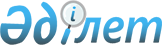 Об утверждении Положения о государственном учреждении "Отдел сельского хозяйства акимата Узункольского района"Постановление акимата Узункольского района Костанайской области от 17 ноября 2022 года № 190
      В соответствии со статьей 31 Закона Республики Казахстан "О местном государственном управлении и самоуправлении в Республике Казахстан" и постановлением Правительства Республики Казахстан от 1 сентября 2021 года № 590 "О некоторых вопросах организации деятельности государственных органов и их структурных подразделений" акимат Узункольского района ПОСТАНОВЛЯЕТ:
      1. Утвердить прилагаемое Положение о государственном учреждении "Отдел сельского хозяйства акимата Узункольского района".
      2. Государственному учреждению "Отдел сельского хозяйства акимата Узункольского района" в установленном законодательством Республики Казахстан порядке обеспечить:
      1) государственную регистрацию вышеуказанного Положения в органах юстиции в установленном законодательством порядке;
      2) в течение двадцати календарных дней со дня подписания настоящего постановления направление его копии в электронном виде на казахском и русском языках в филиал республиканского государственного предприятия на праве хозяйственного ведения "Институт законодательства и правовой информации Республики Казахстан" Министерства юстиции Республики Казахстан по Костанайской области для официального опубликования и включения в Эталонный контрольный банк нормативных правовых актов Республики Казахстан;
      3) размещение настоящего постановления на интернет-ресурсе акимата Узункольского района после его официального опубликования.
      3. Контроль за исполнением настоящего постановления возложить на руководителя аппарата акима Узункольского района.
      4. Настоящее постановление вводится в действие со дня его первого официального опубликования. Положение о государственном учреждении "Отдел сельского хозяйства акимата Узункольского района" 1. Общие положения
      1. Государственное учреждение "Отдел сельского хозяйства акимата Узункольского района" (далее Отдел) является государственным органом Республики Казахстан, осуществляющим руководство в сфере сельского хозяйства.
      2. Отдел не имеет ведомств.
      3. Отдел осуществляет свою деятельность в соответствии с Конституцией Республики Казахстан, Гражданским кодексом Республики Казахстан, Бюджетным кодексом Республики Казахстан, Административным процедурно-процессуальным кодексом Республики Казахстан, Трудовым кодексом Республики Казахстан, Законом Республики Казахстан "О местном государственном управлении и самоуправлении в Республике Казахстан", Законом Республики Казахстан "О мобилизационной подготовке и мобилизации", Законом Республики Казахстан "О государственном имуществе", Законом Республики Казахстан "О государственных услугах", Законом Республики Казахстан "О гражданской защите", Законом Республики Казахстан "О государственной службе Республики Казахстан", Законом Республики Казахстан "О государственных закупках", Законом Республики Казахстан "О правовых актах", актами Президента и Правительства Республики Казахстан, а также настоящим положением.
      4. Отдел является юридическим лицом в организационно-правовой форме государственного учреждения, имеет печати и штампы со своим наименованием на государственном и русском языках, бланки установленного образца, счета в органах казначейства в соответствии с законодательством Республики Казахстан.
      5. Отдел вступает в гражданско-правовые отношения от собственного имени.
      6. Отдел имеет право выступать стороной гражданско-правовых отношений от имени государства, если оно уполномочено на это в соответствии с законодательством.
      7. Отдел по вопросам своей компетенции в установленном законодательством порядке принимает решения, оформляемые приказами руководителя Отдела, правовыми актами акима Узункольского района, предусмотренными Гражданским кодексом Республики Казахстан, Бюджетным кодексом Республики Казахстан, Административным процедурно-процессуальным кодексом Республики Казахстан, Трудовым кодексом Республики Казахстан, Законом Республики Казахстан "О местном государственном управлении и самоуправлении в Республике Казахстан", Законом Республики Казахстан "О мобилизационной подготовке и мобилизации", Законом Республики Казахстан "О государственном имуществе", Законом Республики Казахстан "О государственных услугах", Законом Республики Казахстан "О гражданской защите", Законом Республики Казахстан "О государственной службе Республики Казахстан", Законом Республики Казахстан "О государственных закупках", Законом Республики Казахстан "О правовых актах", актами Президента и Правительства Республики Казахстан, а также настоящим положением.
      8. Структура и лимит штатной численности Отдела утверждаются в соответствии с Бюджетным кодексом Республики Казахстан, Трудовым кодексом Республики Казахстан, Законом Республики Казахстан "О местном государственном управлении и самоуправлении в Республике Казахстан", Законом Республики Казахстан "О государственной службе Республики Казахстан", а также настоящим Положением.
      9. Местонахождение юридического лица: 111800, Республика Казахстан, Костанайская область, Узункольский район, село Узунколь, улица Мусрепова, дом 14.
      10. Настоящее Положение является учредительным документом Отдела.
      11. Финансирование деятельности Отдела осуществляется из республиканского и местных бюджетов, бюджета (сметы расходов) Национального Банка Республики Казахстан в соответствии с законодательством Республики Казахстан.
      12. Отделу запрещается вступать в договорные отношения с субъектами предпринимательства на предмет выполнения обязанностей, являющихся полномочиями Отдела.
      Если Отделу законодательными актами предоставлено право осуществлять приносящую доходы деятельность, то полученные доходы направляются в государственный бюджет, если иное не установлено законодательством Республики Казахстан. 2. Задачи и полномочия государственного органа
      13. Задачи:
      1) обеспечение мер продовольственной безопасности района, формирование эффективной системы;
      2) обеспечение рационального и эффективного функционирования аграрного сектора района;
      3) взаимодействие с общественными организациями и средствами массовой информации.
      14. Полномочия:
      Права и обязанности:
      1) осуществлять свою деятельность во взаимодействии с другими органами исполнительной власти и местного самоуправления;
      2) получать по запросам Отдела в установленном законодательством порядке необходимые информационные материалы из местных государственных органов управления и в других организациях в пределах своей компетенции;
      3) заключать договоры с юридическими лицами и гражданами, приобретать имущественные и личные неимущественные права, быть истцом и ответчиком в суде;
      4) вносить предложения по проектам нормативно-правовых актов, принимаемых акимом района по вопросам компетенции Отдела;
      5) привлекать для участия в разработке и реализации программ специалистов других организаций, управлений и ведомств;
      6) иные права в соответствии с действующим законодательством Республики.
      15. Функции:
      1) увеличение объемов продаж сельскохозяйственной продукции и продуктов ее переработки на внутренних и внешних рынках на основе конкурентоспособности;
      2) участие в разработке и реализация программ развития агропромышленного комплекса;
      3) привлечение инвестиций для ускоренного экономического роста и повышения экспортного потенциала сельскохозяйственного производства;
      4) распространение передового опыта в области сельскохозяйственного производства;
      5) оказание содействия в развитии маркетинговых служб и формирования системы информационного обеспечения агропромышленного комплекса;
      6) изучение ситуации на внутреннем и внешнем продовольственных рынках и доведение ее до сведения сельских товаропроизводителей;
      7) создание условий для формирования рыночной инфраструктуры, первичной переработке сельхозпродукции, функционирования оптовых и биржевых рынков по реализации сельхозпродукции и маркетингу товарных рынков;
      8) проведение мониторинга внутреннего рынка сельхозпродукции и продуктов переработки, ведение мониторинга по переработке сельскохозяйственной продукции;
      9) производит анализ кадрового потенциала, прогноз его потребности в специалистах, разработку мероприятий по подготовке, повышению квалификации и переподготовке кадров;
      10) оказывает содействие рациональному использованию производственного потенциала и возможностей района в самообеспечении и реализации излишков продукции, способствует расширению сети рынков по реализации, производимой в районе сельхозпродукции;
      11) оказывает консультационную помощь в проведении региональных семинар-совещаний по вопросам развития сельхозмашиностроения, лизинга МТС (сервис-центров) и выставок сельскохозяйственной техники;
      12) оказывает содействие субъектам агропромышленного комплекса в вопросах организации сельских кредитных товариществ, микро кредитных организаций;
      13) проводит анализ данных о наличии, потребности сельскохозяйственной техники, запасных частей, горюче-смазочных материалов и оказание помощи в их приобретении;
      14) оказание консультационной помощи сельхозтоваропроизводителям в проведении фитосанитарных мероприятий против болезней и вредителей сельскохозяйственной растений;
      15) проведение мониторинга зерна, осуществление взаимодействия с хлебоприемными предприятиями района;
      16) взаимодействует с государственным учреждением "Управление сельского хозяйства акимата Костанайской области", с районным территориальным управлением Министерства сельского хозяйства, районным отделом земельных отношений;
      17) осуществляет функции управления агропромышленным комплексом района через акиматы сел и сельских округов;
      18) организация обязательного страхования хозяйствующих субъектов в сфере растениеводства;
      19) запрос и получение от участников страхового рынка и агента информации и документов, необходимых для осуществления своих функций;
      20) принятие участия в лицензировании деятельности по хранению зерна;
      21) сбор данных от хлебоприемных пунктов по формам ведомственной статистической отчетности;
      22) прием заявок, рассмотрение документов, подтверждающих соответствие квалификационным требованиям качества семян;
      23) проведение мероприятий в области защиты растений;
      24) иные функции, не запрещҰнные законодательством Республики Казахстан. 3. Статус, полномочия первого руководителя государственного органа, коллегиальных органов (при наличии)
      16. Руководство Отдела осуществляется первым руководителем, который несет персональную ответственность за выполнение возложенных на Отдел задач и осуществление им своих функций.
      17. Первый руководитель Отдела назначается на должность и освобождается от должности акимом Узункольского района.
      18. Полномочия первого Отдела:
      1) представляет Отдела в государственных органах, иных организациях независимо от форм собственности в соответствии с Гражданским кодексом Республики Казахстан;
      2) без доверенности действует от имени Отдела;
      3) принимает меры, направленные на противодействие коррупции в Отделе, и несет персональную ответственность за принятие ненадлежащих антикоррупционных мер;
      4) организует и руководит работой Отдела и несет персональную ответственность за выполнение возложенных задач и функций;
      5) издает приказы;
      6) подписывает служебную документацию;
      7) назначает, освобождает, налагает дисциплинарные взыскания и применяет меры поощрения на работников Отдела, осуществляющих техническое обслуживание и обеспечивающих функционирование Отдела и не являющихся государственными служащими, вопросы трудовых отношений которых отнесены к его компетенции;
      8) осуществляет личный прием физических лиц и представителей юридических лиц;
      9) осуществляет иные полномочия в соответствии законодательством Республики Казахстан по вопросам, отнесенным к его компетенции.
      Режим работы устанавливается в соответствии с регламентом работы Отдела, утвержденного приказом первого руководителя Отдела.
      Исполнение полномочий первого руководителя Отдела в период его отсутствия осуществляется лицом, его замещающим в соответствии с Трудовым кодексом Республики Казахстан, Законом Республики Казахстан "О местном государственном управлении и самоуправлении в Республике Казахстан", Законом Республики Казахстан "О государственной службе Республики Казахстан", а также настоящим положением.
      19. Отдел возглавляется руководителем, назначаемым на должность и освобождаемым от должности в соответствии с Трудовым кодексом Республики Казахстан, Законом Республики Казахстан "О местном государственном управлении и самоуправлении в Республике Казахстан", Законом Республики Казахстан "О государственной службе Республики Казахстан", а также настоящим положением. 4. Имущество государственного органа
      20. Отдел может иметь на праве оперативного управления обособленное имущество в случаях, предусмотренных Гражданским кодексом Республики Казахстан, Законом Республики Казахстан "О государственном имуществе".
      Имущество Отдела формируется за счет имущества, переданного ему собственником, а также имущества (включая денежные доходы), приобретенного в результате собственной деятельности и иных источников, не запрещенных Законом Республики Казахстан "О государственном имуществе".
      21. Имущество, закрепленное за Отделом, относится к коммунальной собственности.
      22. Отдел не вправе самостоятельно отчуждать или иным способом распоряжаться закрепленным за ним имуществом и имуществом, приобретенным за счет средств, выданных ему по плану финансирования, если иное не установлено Гражданским кодексом Республики Казахстан, Законом Республики Казахстан "О местном государственном управлении и самоуправлении в Республике Казахстан", Законом Республики Казахстан "О государственном имуществе". 5. Реорганизация и упразднение государственного органа
      23. Реорганизация и упразднение Отдела осуществляются в соответствии с Гражданским кодексом Республики Казахстан, Трудовой кодекс Республики Казахстан, Законом Республики Казахстан "О местном государственном управлении и самоуправлении в Республике Казахстан", Закон Республики Казахстан "О государственной регистрации юридических лиц и учетной регистрации филиалов и представительств", Закон Республики Казахстан "О государственном имуществе", Закона Республики Казахстан "О государственной службе Республики Казахстан", а также настоящим положением.
					© 2012. РГП на ПХВ «Институт законодательства и правовой информации Республики Казахстан» Министерства юстиции Республики Казахстан
				
      Аким района 

А. Аужанов
Утвержденопостановлением акиматаот 17 ноября 2022 года№ 190